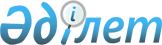 О предоставлении мер социальной поддержки специалистам здравоохранения, образования, социального обеспечения, культуры и спорта, прибывшим для работы и проживания в сельские населенные пунктыРешение маслихата Сарыкольского района Костанайской области от 23 октября 2009 года № 147. Зарегистрировано Управлением юстиции Сарыкольского района Костанайской области 27 октября 2009 года № 9-17-85

      В соответствии с подпунктом 4) пункта 3 статьи 7 Закона Республики Казахстан от 8 июля 2005 года № 66 "О государственном регулировании развития агропромышленного комплекса и сельских территорий", пунктом 2 постановления Правительства Республики Казахстан от 18 февраля 2009 года № 183 "Об утверждении размеров и Правил предоставления мер социальной поддержки специалистам здравоохранения, образования, социального обеспечения, культуры и спорта, прибывшим для работы и проживания в сельские населенные пункты", рассмотрев письмо акима Сарыкольского района от 20 октября 2009 года № 07-18/968, Сарыкольский районный маслихат РЕШИЛ:



      1. Предоставить меры социальной поддержки специалистам здравоохранения, образования, социального обеспечения, культуры и спорта, прибывшим для работы и проживания в сельские населенные пункты на 2009 год, в виде предоставления подъемного пособия в сумме, равной семидесятикратному месячному расчетному показателю.



      2. Настоящее решение вводится в действие по истечении десяти календарных дней после дня его первого официального опубликования.      Председатель

      внеочередной сессии                       Р. Сейткужина      Секретарь

      районного маслихата                        В. Айгулаков      СОГЛАСОВАНО:      Начальник

      государственного учреждения

      "Отдел сельского хозяйства

      акимата Сарыкольского района"

      Тулемисов Марат Какимжанович      Начальник

      государственного учреждения

      "Отдел экономики и бюджетного

      планирования акимата

      Сарыкольского района"

      Насыров Илияс Мунжасарович
					© 2012. РГП на ПХВ «Институт законодательства и правовой информации Республики Казахстан» Министерства юстиции Республики Казахстан
				